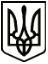 УкраїнаМЕНСЬКА МІСЬКА РАДАМенського району Чернігівської областіР О З П О Р Я Д Ж Е Н Н ЯВід 06 жовтня 2020 року 	№ 262Про створення комісії з розгляду звернення гр. Нагорної Є.О.З метою  розгляду звернення гр. Нагорної Євгенії Олександрівни, жительки м. Мена, 1-й провулок Вокзальний, № 12, кв. 2, з приводу незаконного встановлення у дворі загального користування металевої конструкції, створити комісію для вивчення та подальшого вирішення питання у наступному складі:Голова комісії: Вишняк Тетяна Сергіївна – заступник міського голови з питань діяльності виконкому Менської міської ради.Заступник голови комісії: Лихотинська Лілія Анатоліївна – начальник відділу архітектури, містобудування та ЖКГ Менської міської ради.Секретар комісії: Горбач Тамара Іванівна – провідний спеціаліст відділу архітектури, містобудування та ЖКГ Менської міської ради.Члени комісії:  Терентієв Павло Олександрович – начальник відділу земельних відносин Менської міської ради;Кроха Наталія Олексіївна – головний спеціаліст юридичного відділу Менської міської ради;Попович Лариса Леонідівна – депутат Менської міської ради.Міський голова	Г.А. ПримаковПодання:Начальник відділу архітектури,містобудування та житлово-комунального господарства Менської міської ради  	Л.А. ЛихотинськаПогоджено:Заступник міського голови з питань діяльності виконкомуМенської міської ради 	Т.С. ВишнякНачальник юридичного відділуМенської міської ради							Т.А. БернадськаНачальник загального відділу Менської міської ради	О.П. Гамениця	